Georgia Club Calf Producer’s Association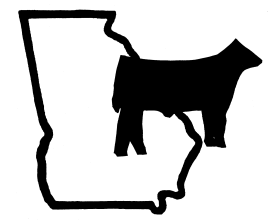 240 Old Douglas Road * Hazlehurst, GA 31539  912/253-3957www.georgiaclubcalves.orgGCCPA Senior Exhibitor AwardThe Georgia Club Calf Producer’s Association is offering one $500 scholarship to a rising high school senior who has been actively involved in the junior livestock program and has exhibited GCCPA calves for 4 years. These monies are for the winning youth to use to further their education or to assist with showing expenses. The award winner will be recognized at the GCCPA Steer Show in February in Perry, GA. Purpose:  To recognize and reward hard-working, dedicated young people who have consistently supported GCCPA.  To assist students who embody the standards of excellence demonstrated through 4-H and FFA projects.  To encourage youth to support GCCPA members and exhibit calves bred in Georgia. Eligibility:  Applicant must be either a junior or senior in the fall of 2016.  Applicant must have exhibited a GCCPA tagged calf for 4 years (has to be consecutive). Application Steps: 1. Fill out the GCCPA Senior Exhibitor Award Application (additional pages may be added if needed). 2. Attach one letter of recommendation (from 4-H agent, FFA Advisor, teacher, coach, GCCPA breeder – not a family member). 3. Be prepared to provide documentation (pictures, GCCPA Award results, tag numbers, breeder verification etc) that the exhibitor showed GCCPA calves 4 years if needed. Completed application packet are due by December 31, 2016 (must be postmarked by this date). Mail packets to: 	GCCPA c/o Faythe Claxton 240 Old Douglas Road Hazlehurst, GA 31539If questions, please contact Faythe Claxton at 912/ 253-3958 or georgiaclubcalves@gmail.com. Georgia Club Calf Producer’s Association Senior Exhibitor Award General Information:Name:_______________________________________________________________________ Address:______________________________________________________________________ City: _______________________________ State:______________ Zip Code:________________ Date of Birth: ________________________________ Grade as of Fall 2016: __________________ Home Phone: _________________________________ Cell Phone: ________________________ Email: _______________________________________________________________________ Parents / Guardians Names: ________________________________________________________ Are you a 4-H member? _______ If yes, club name: _______________________________________ Are you an FFA member? ________ If yes, chapter name: ___________________________________ Education Information:Name, address and phone number of high school currently attending: ________________________________________________________________________________________________________________________________________________________Briefly describe your plans after high school graduation: ____________________________________________________________________________________________________________________________________________________________________________________________________________________________________________________________________________________________________________________________________________________________________________________________Besides exhibiting cattle, what other extra-curricular activities are you involved in? ________________________________________________________________________________________________________________________________________________________ ________________________________________________________________________________________________________________________________________________________ ________________________________________________________________________________________________________________________________________________________Please describe what Georgia Club Calf Producer’s Association means to you and why you have chosen to exhibit GCCPA calves. ________________________________________________________________________________________________________________________________________________________________________________________________________________________________________________________________________________________________________________________________________________________________________________________________________________________________________________________________________________________________________________________________________________________________________________________________________________________________ ____________________________________________________________________________________________________________________________________________________________________________________________________________________________________________________________________________________________________________________________________________________________________________________________________________________________________________________________________________________________________________________________________________________________________________________________________________________________________________________________________________________________________________________________________________________________________________________________________________________________________________________________________________________________________________________________________________________________________________________________________________________________________________________________________________________________________________________________________________________________________________________________________________________________________________________________________________________________________________________________________________________________________________________________________________________________________________________________________________________________________You may add additional pages it needed.  Please list the GCCPA tagged calves shown: Example: Heifer or Steer (circle one) Show season exhibited: __2013-2014_______________ Breed: __Angus_________ Birthdate: ___9/12/2010_______________ GCCPA ear tag #: __115_____ Breeder: ___Superior Club Calves – John and Jane Doe – Nowhere, GA___ Heifer or Steer (circle one)   Show season exhibited: _________________________________ Breed: ____________________________________ Birthdate:__________________________  GCCPA ear tag #: __________ Breeder: ____________________________________________ Heifer or Steer (circle one)   Show season exhibited: _________________________________ Breed: ____________________________________ Birthdate:__________________________  GCCPA ear tag #: __________ Breeder: ____________________________________________ Heifer or Steer (circle one)   Show season exhibited: _________________________________ Breed: ____________________________________ Birthdate:__________________________  GCCPA ear tag #: __________ Breeder: ____________________________________________ Heifer or Steer (circle one)   Show season exhibited: _________________________________ Breed: ____________________________________ Birthdate:__________________________  GCCPA ear tag #: __________ Breeder: ____________________________________________ Further documentation may be requested if exhibition cannot be proven from information provided. Application Packet Checklist: ____ Completed application ____ Attached one letter of recommendation Completed application packets are due by December 31, 2016 (must be postmarked by this date). Mail packets to: 	GCCPA 			c/o Faythe Claxton 240 Old Douglas Road Hazlehurst, GA 31539. If questions, please contact Faythe Claxton 912/ 253-3958 or georgiaclubcalves@gmail.com